بسمه تعالی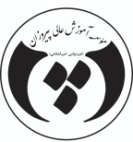 مشخصات دانشجوعنوان سمینارچکیده سمینارفرم تصویب سمینار کارشناسی ارشدنام و نام خانوادگی :شماره دانشجویی :رشته و گرایش تحصیلی :استاد راهنما اول:استاد راهنما دوم:استاد مشاور:امضا دانشجوبا موضوع سمینار پیشنهادی نامبرده موافقت میگردد:                                                                     امضا استاد (اساتید) راهنما و مشاور:تاریخ :پيشنهاد سمينار فوق در شوراي تحصيلات تكميلي گروه . . . . . . . . . . . . .  . . . . .مورخ . . . . . . . . . . . . .  . . . . . .مورد بررسي  و                                                               مورد تأييد قرار گرفت     به شرط انجام اصلاحات زير مورد تأييد قرار گرفت توضيحات:مدير گروه:             تاريخ :                      امضاء:معاون آموزشي و تحصيلات تكميلي دانشكده :         تاريخ :              امضاء: